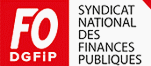 Compte rendu du Comité Technique de Charente du 07/11/17Lors de ce Comité, 3 dates de ponts naturels pour 2018 ont été retenues : le lundi 30 avril, le lundi 24 décembre et le lundi 31 décembre.FO a rappelé que les agents du CSB avaient été exclu iniquement de ce dispositif et a eu l’assurance de la Direction locale que les agents du CSB pouvaient être tranquilles pour 2018. Un point sur les travaux préparatoires à la mise en place du SIP d’Angoulême a été fait. Nous en avons profité pour demander quand un 	CTL emploi sera enfin programmé…il semblerait que l’on s’oriente vers une date de mi-décembre pour des affectations  en janvier. Nous rappelons qu’outre les questions de transfert d’emploi de la Trésorerie de Ruelle, de la gestion hôpital de La Rochefoucauld au Centre Hospitalier, se pose aussi le problème de la fermeture de la Trésorerie des Offices Publics d’Habitation.Quant à l’expérimentation de la caisse sans numéraire au SIP-SIE de Barbezieux, elle a fait l’opposition unanime de tous les syndicats. Il ne s’agit rien de moins, d’une nouvelle restriction des services offerts au public ! L’objectif étant à terme de nouvelles réductions d’emplois. Les agents du SIP-SIE devront faire face à la mauvaise humeur des usagers qui seront refoulés vers la Trésorerie et celle-ci verra son afflux à la caisse augmenter au maximum d’un quart et devront effectuer des virements bancaires pour le SIP-SIE. Bon courage à tous les agents…Autre sujet important : la perte du recouvrement des recettes non fiscales en Charente. Nous avons souligné que c’était un métier de plus qui partait et que la diversité de nos métiers faisait notre richesse. Opinion non partagée par notre Direction qui défend tout le contraire, c’est-à-dire une spécialisation avec des pôles.En conclusion, sachez que nous sommes en phase de démantèlement accéléré et nous craignons beaucoup des annonces 2018 pour 2019.  Seul un rapport de force gagnant pour les salariés peut inverser cette tendance.Presque un agent sur deux à la DDFIP Charente était en grève le 10 octobre dernier avec 3 000 manifestants à Angoulême. On peut le faire !Les représentants FO  à ce Comité :Olivier Lhoumeau, Philippe Rouzeau, Thierry Solas 